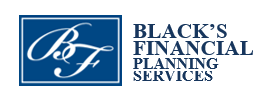 Conditions of Employment							Employment Expenses WorksheetClient Name: ____________________________________________________Tax Year: ___________Address: ____________________________________________________________________________Employer name: ______________________________________________________________________Employer address: ____________________________________________________________________Is the T2200 – Declaration of Conditions of Employment - included? 	       Yes       No    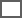 Are you a:    Tradesperson	 Apprentice mechanic        Employed artist	  Forestry worker*Apprentice Mechanic Tools – provide list with item and cost.  The list must be signed by the employer.*HOME OFFICE EXPENSEIf you work from home, what percentage of duties are performed at home?                   ______________%Is there an area in your home that is used exclusively to meet clients?     		     Yes 	 No What is the area of your home that is used for work? Square footage of house ____________ vs. square footage used for work _____________,or percentage of house used for work _____________%VEHICLE EXPENSEEXPENSES while employed with the above employer and based on what you are eligible to claimFor salary employeeFor commission employeeAccounting or legal fees-----$Advertising & promotion-----$Meals (if required to be away for more than 12 hours)$$Entertainment-----$Travel     -      meals$$lodging$$transportation$$Parking (for work only)$$Supplies (office, tools, postage)$$Salaries$$Tax preparation fee$               -----$Office rent$$Licenses -----$Equipment leasing-----$Training costs-----$Employment portion of basic cell service$$Employment portion of long-distance phone callsOther expenses (specify):Home office EXPENSESFor salary employeeFor commission employeeElectricity$$Heat$$Water$$Maintenance$$Insurance-----$Property taxes-----$Rent$$Internet access fees (not connection fees)$$Other:$$$$Vehicle: year, make & model:Date purchased:subtotal $                              HST $                         Total $Date leased:subtotal $                              HST $                         Total $Date put into use for employment:Date sold:subtotal $                              HST $                         Total $Date taken out of use for employment:Total kilometres for year:Kilometres for employment-use only:Vehicle Expenses:SubtotalHSTTotalFuel$$$Maintenance & repair$$$Insurance$$$License & registration$$$Interest paid$$$Lease payments$$$Parking fees (employment only)$$$Other: